Муниципальное бюджетное общеобразовательное учреждение«Аккиреевская средняя общеобразовательная школа»Черемшанского муниципального района  Республики ТатарстанРабочая программа учебного   курсапо Математике  для 6 классаСоставитель программы: учитель математики 1квалификационной категорииМБОУ «Аккиреевская средняя общеобразовательная школа»Романовская В.И.Рассмотрено на заседании                                                                                                                                                                                                                                                 педагогического совета МБОУ                                                                                                          «Аккиреевская средняя                                                                                                                                                                                           общеобразовательная школа»                                                                                                                                                                                                                       Протокол №1 от «31 » августа 2015г 2015-2016 учебный год       Пояснительная записка к рабочей программе по  математике, 6 класс.	Рабочая программа по математике для 6 класса разработана  на  основе Примерной программы основного общего образования по математике, Федерального компонента государственного стандарта  основного  общего  образования 2004 года.	В 6 классе учащиеся продолжают изучать арифметические действия с обыкновенными  и дробями.  Знакомятся с отрицательными числами, координатной плоскостью,  изучают новые геометрические понятия «Параллельные и перпендикулярные прямые», «Площадь круга», «Длина окружности».       Цели и задачи изучения учебного предмета Математика:       - развитие алгоритмического мышления, ясного, точного, грамотного изложения мыслей в устной и письменной речи; интереса к предмету; творческой активности, логического мышления;      - овладение навыками дедуктивных рассуждений;      - развитие навыков исследовательской работы; навыков само и взаимопроверки.       - формированиепредставлений об идеях и методах математики как универсального языка науки и техники, средства моделирования явлений и процессов.      -  воспитаниеволевых качеств, ответственности, понимания  значимости математики для научно-технического прогрессаКраткая  характеристика сформированных общеучебных умений, навыков и способов деятельности учащихся по учебному предмету на начало учебный год                   В ходе обучения в предыдущих классах учащиеся:     - получили навыки вычисления с обыкновенными и десятичными дробями;     - получили начальные представления об использовании букв для записи выражений и свойств         арифметических действий, составления уравнений;    - познакомились с геометрическими понятиями;    - приобрели навыки построения геометрических фигур и измерения геометрических величин;    - научились округлять натуральные числа и десятичные дроби;     - научились решать текстовые задачи , связанные с дробями и процентами.Планируемые результаты изучения учебного предметаВ результате изучения математики ученик 6 класса должен понимать и знать как используются математические формулы, уравнения; примеры их применения для решения математических и практических задач;как потребности практики привели математическуюнауку к необходимости расширения понятия числа;вероятностный характер многих закономерностей окружающего мира; примеры статистических закономерностей и выводов;каким образом геометрия возникла из практических задач землемерия;  примеры геометрических объектов и утверждений о них, важных для практики.УметьПравильно употреблять термины, связанные с различными видами чисел и способами их записи: целое, дробное, рациональное, положительное, десятичная дробь; переходить от одной формы записи чисел к другой.Сравнивать числа, упорядочивать наборы чисел; понимать связь отношений «больше»  и «меньше» с расположением точек на координатной прямой;Выполнять арифметические действия с рациональными числами; сочетать при вычислениях устные и письменные приёмы, применять калькулятор;Решать основные задачи на дроби и проценты;Правильно понимать формулировку «разложить на множители»;Осуществлять в выражениях и формулах числовые подстановки и выполнять соответствующие вычисления;Понимать, что уравнения – это математический аппарат решения разнообразных задач из математики;Правильно понимать формулировку «решить уравнение»;Решать простейшие уравнения, решать текстовые задачи с помощью составления уравнений.Рабочая программа реализуется в 6 классе в соответствии с учебным планом МБОУ «Аккиреевская СОШ» на 2015 – 2016 учебный год и  рассчитана на 210 учебных часов. Часы школьного компонента 1 час в неделю (35 часов в год) распределены по всем разделам Программы, кроме разделов «Делимость чисел» и «Вероятность. Комбинаторика».Промежуточная аттестация проводится в форме контрольной работы                                              Часы распределены по разделам следующим образом:                                                                 Перечень учебно-методического обеспечения                       Стандарт основного общего образования по математике                       Примерная программа основного общего образования по математике                                                         Учебно-тематическое планирование по математикеКласс    6             Учитель Романовская Валентина Игнатьевна Количество часовВсего 210 часов;в неделю 6 часов.Плановых контрольных уроков15    , зачетов,     тестов17    ч ;В том числе административных контрольных уроков   3   ч.Планирование составлено на основе Примерной программы основного общего образования по математикеУчебник :Математика: учеб.для 6 кл. общеобразоват. учреждений/   Н.Я.Виленкин, В.И.Жохов, А.С.Чесноков, С.И.Шварцбурд.  -  М.:Мнемозина, 2006. Литература             1.Учебник-Виленкин Н.Я., Жохов В.И.,Чесноков А.С.,Шварцбурд С.И. «Математика, 6  класс». М.: Мнемозина, 2009 г.             1.Поурочные планы по учебнику Н. Я. Виленкина и др.             2. Журнал «Математика в школе».             3. Контрольно- измерительные материалы. Математика 6 класс.             4. Газета «Математика»              5. Журнал «Математика все для учителя»             6. Сборник задач по математике для 5 – 6 классов. С.А.Пономарев,                П.В.Стратилатов, Н.И.Сырнев. – М.: Просвещение)             7. Математика. 5 – 6 класс. Тесты для промежуточной аттестации. Под ред. Ф.Ф.Лысенко.             8. 30 тестов по математике: 5 – 7 классы.             9. Занимательные задания в обучении математике.             10. А.С.Чесноков, К.И.Нешков.  Дидактические материалы по математике, 6 класс.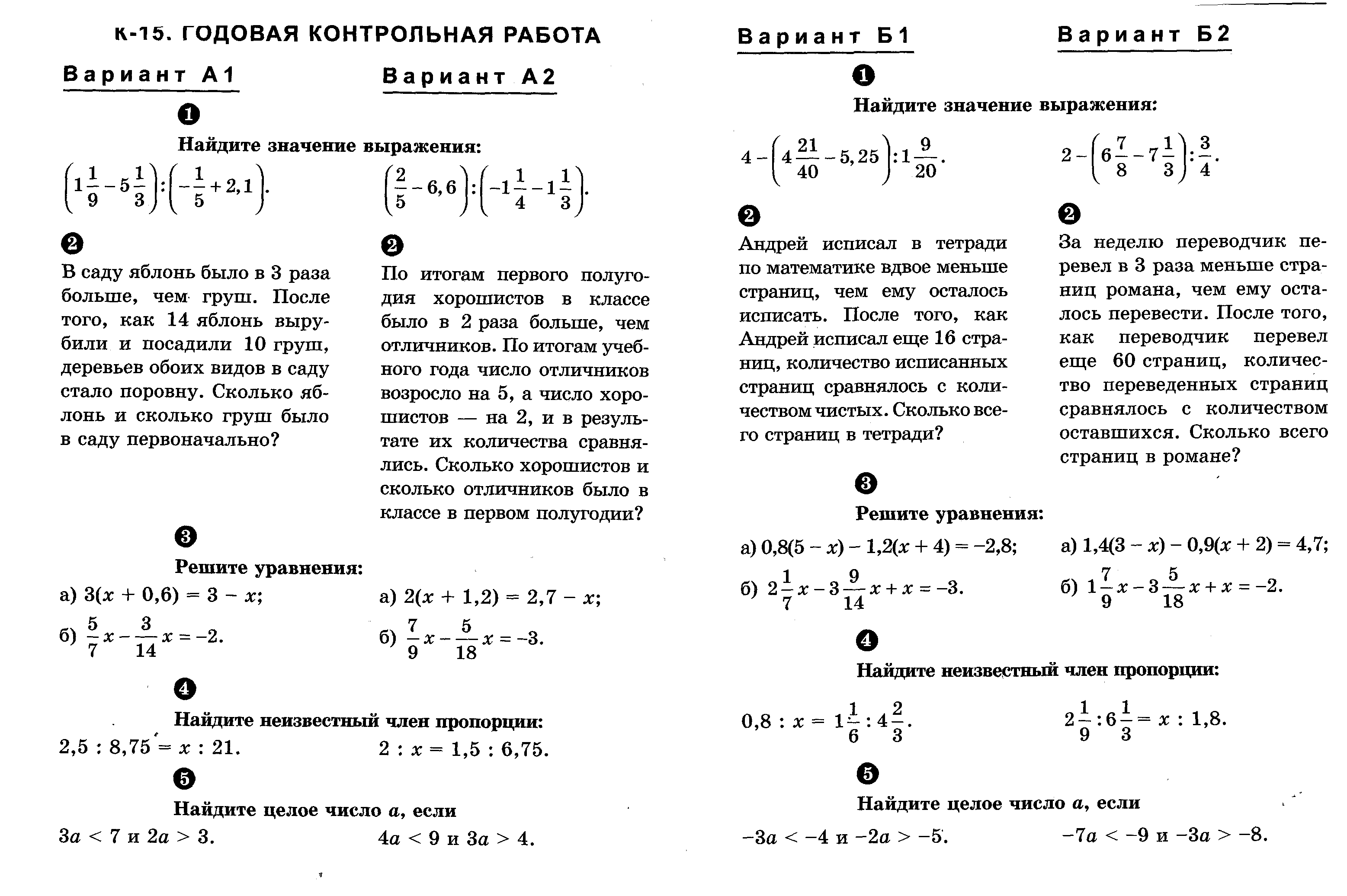                           «Рассмотрено»Руководитель ШМО учителей математики, предметов  естественно-научного цикла, искусства, технологии, ОБЖ и  физической культуры ______________      Романовская Н.П.Протокол № 1  от «21» августа  2015 г.«Согласовано»Заместитель директора по УВР_________       Макарова Е.В.«25 »  августа    2015 г.«Утверждаю»Директор МБОУ «Аккиреевская средняя общеобразовательная школа»: ___________Захаров М.М.Приказ № 57/4    от «01 » сентября  2015 г.                     ТемаРабочая программаПримерная программаДелимость чисел       14 часов24Сложение и вычитание дробей с разными знаменателями        25 часов26Умножение и деление обыкновенных дробей        39 часов38Отношения и пропорции       24 часа23Положительные и отрицательные числа       12 часов16Сложение и вычитание положи-тельных и отрицательных чисел       15 часов14Умножение и деление положит-ельных и отрицательных чисел       15 часов15Решение уравнений        19 часов17Координаты на плоскости        16 часов16Повторение         31 часов15всего        210ч210Номер урокаТема урокаКоличество часовТип урокаЭлементы содержанияТребования к уровню подготовки учащихсяВид контроля.ИзмерителиДомашнее заданиеДомашнее заданиеДата проведенияДата проведенияДата проведенияДата проведенияНомер урокаТема урокаКоличество часовТип урокаЭлементы содержанияТребования к уровню подготовки учащихсяВид контроля.ИзмерителиДомашнее заданиеДомашнее заданиепланпланфактфактПовторение курса математики 5 класса (5ч)Повторение курса математики 5 класса (5ч)Повторение курса математики 5 класса (5ч)Повторение курса математики 5 класса (5ч)Повторение курса математики 5 класса (5ч)Повторение курса математики 5 класса (5ч)Повторение курса математики 5 класса (5ч)Повторение курса математики 5 класса (5ч)Повторение курса математики 5 класса (5ч)Повторение курса математики 5 класса (5ч)Повторение курса математики 5 класса (5ч)Повторение курса математики 5 класса (5ч)Повторение курса математики 5 класса (5ч)1Дроби. Арифметические действия с дробями1Урок систематизации и обобщения знаний.Обыкновенная дробь, числитель и знаменатель дроби. Правильная и неправильная дроби. Смешанное число. Десятичная дробь.Знать:определения: обыкновенной дроби, правильной и неправильной дроби, смешанного числа, десятичной дроби.Уметь: выполнять арифметические действия с числами;Находить значения выражений.Фронтальный опрос№18,2122№18,21221.091.092Решение уравнений1Урок систематизации и обобщения знаний.Уравнение, что значит решить уравнение, корень уравнения, упрощение выраженийЗнать: определения уравнения, корня уравнения.Уметь: решать уравнения, упрощать выражения, используя свойства действий с числами.Устный опрос, выборочный контроль, математический диктант.№51,52,54№51,52,542.092.093Проценты1Урок систематизации и обобщения знаний.Процент. Округление чисел.Знать: определение процента, правила округления чисел.Уметь: находить несколько процентов от величины, величину по значению нескольких процентовМатематический диктант№105,106№105,1063.093.094Решение задач1Урок систематизации и обобщения знаний.Формулы периметра и площади прямоугольника и квадрата, объема прямоугольного параллелепипеда, формула пути. Решение задачЗнать: формулы периметра и площади прямоугольника и квадрата, объема прямоугольного параллелепипеда, еденицы измерения.Уметь применять формулы при решении задач, решать задачи на движение различных видов, используя формулы пути.Фронтальный опрос,выборочный контроль,самостоятельнаяработа4.094.095Вводный срез (25мин)1Проверка знаний и уменийВиды чисел. Арифметические действия с нимиУметь: находить значения выражений и решать уравнения, применять изученные формулы при решении текстовых задач, задач на проценты.Письменная работа5.095.09                                                        Глава 1. Обыкновенные дроби                                                                      Делимость чисел (14ч)                                                        Глава 1. Обыкновенные дроби                                                                      Делимость чисел (14ч)                                                        Глава 1. Обыкновенные дроби                                                                      Делимость чисел (14ч)                                                        Глава 1. Обыкновенные дроби                                                                      Делимость чисел (14ч)                                                        Глава 1. Обыкновенные дроби                                                                      Делимость чисел (14ч)                                                        Глава 1. Обыкновенные дроби                                                                      Делимость чисел (14ч)6Делители и кратные.1Изучение нового материала.Делитель. Кратное, наименьшее кратное натурального числа. Наименьший делитель числа.Знать: определения делителя и кратного.Уметь: находить делители и кратныеП1,№26,27(а,в)29,30(б)П1,№26,27(а,в)29,30(б)7.097.097Признаки делимости1Изучение нового материалаПризнаки делимости на10,5,2. Понятия «чётные числа»Знать: признаки делимости на10,на5 и на 2Определения чётных и нечётных чисел.Уметь распознавать числа кратные на10,5 и 2.Фронтальный опрос,математический диктантП2,№55-57,59(а)П2,№55-57,59(а)8.098.098Признаки делимости1Изучение нового материалаПризнаки делимости на9 и на 3Знать: признаки делимости на9,на3 Определения чётных и нечётных чисел.Уметь распознавать числа кратные на 9,3Фронтальный  и индивидуальный опрос,П3,№86-88,90,91(а,в)П3,№86-88,90,91(а,в)9.099.099Признаки делимости1КомбинированныйПризнаки делимости натуральных чиселЗнать: признаки делимости на9,на3 ,2,5,10Определения чётных и нечётных чисел.Уметь распознавать числа кратные на 9,3,2,5,10Фронтальный опрос,самостоятельная работаП2,3№75-79,91(б,г)П2,3№75-79,91(б,г)10.0910.0910Простые и составные числа1Изучение нового материалаПростые и составные натуральные числа. Разложение натуральных чисел на множители.Знать определения простого и составного числа.Уметь: распознавать простые и составные числа, раскладывать составные числа на множителиФронтальный опрос,математический диктантП4,№115,116,117,118,120П4,№115,116,117,118,12011.0911.0911Разложение на простые множители1Изучение нового материалаПростые и составные числаРазложение на простые множителиЗнать алгоритм разложения чисел, применяя признаки делимостиУметь :раскладывать составные числа на простые множители;Решать задачи на движениеФронтальный опрос,выборочный контроль,П5,№141(а),128,132,129П5,№141(а),128,132,12912.0912.0912Разложение на простые множители1Закрепление знаний и уменийПростые и составные числаРазложение на простые множителиУметь :раскладывать составные числа на простые множители;Использовать таблицу простых чисел;Решать задачи с использованием уравненияФронтальный опрос,самостоятельная работаП5,№141(б)143,145(а),143П5,№141(б)143,145(а),14314.0914.0913Наибольший общий делитель. Взаимно простые числа1Изучение нового материалаНаибольший общий делитель. Взаимно простые числаАлгоритм нахождения НОДЗнать :определение наибольший общий делитель,взаимно простых чисел,алгоритм нахождения НОД;Уметь находить НОД для двух или более чиселИндивидуальный опросП6,№169,170(а)171,162П6,№169,170(а)171,16215.0915.0914Наибольший общий делитель. Взаимно простые числа1Закрепление знаний и уменийНаибольший общий делитель. Взаимно простые числаАлгоритм нахождения НОДУметь находить НОД;Определять пары взаимно простых чисел;Выполнять устные вычисления;Решать задачи арифметическим способомФронтальный опрос,выборочный контроль,П6,№170(б,в)173,175,176П6,№170(б,в)173,175,17616.0916.0915Наибольший общий делитель. Взаимно простые числа1Отроботка и проверка знаний и уменийНаибольший общий делитель. Взаимно простые числаАлгоритм нахождения НОДУметь находить НОД;Определять пары взаимно простых чисел;Выполнять устные вычисления;Решать задачи арифметическим способомсамостоятельная работаП6,№170(г),174,177,179(б)П6,№170(г),174,177,179(б)17.0917.0916Наименьшее общее кратное1Изучение нового материалаНаименьшее общее кратное.Алгоритм нахождения НОК;Решение задачЗнать :какое число называют наименьшим общим кратным;Уметь:  находить НОК для двух или более чиселРешать задачи с использованием уравненияОбъяснять ,как составлено уравнение по тексту задачиИндивидуальный опросП7,№202(а,б)198,199,203П7,№202(а,б)198,199,20318.0918.0917Наименьшее общее кратное1Закрепление знаний и уменийНаименьшее общее кратноеАлгоритм нахождения НОК;Решение задачУметь:  находить НОК для двух или более чиселРешать задачи с использованием уравненияОбъяснять ,как составлено уравнение по тексту задачиФронтальный опрос,проверочная работаП7,№202(в,г)204,206(б)209П7,№202(в,г)204,206(б)20919.0919.0918Решение задач по теме « НОК и НОД»1Обобщение и коррекция знанийПростые и составные числа.НОКи НОДУметь:  находить НОК и НОД для двух или более чиселФронтальный опрос, индивидуальный опросП1-7,ловторить№157(а)149(б,г)240(в,г)210(а)П1-7,ловторить№157(а)149(б,г)240(в,г)210(а)21.0921.0919Контрольная работа по теме: Признаки делимости, простые и составные числа, Нок и НОД1Проверка знаний и уменийПризнаки делимости, простые и составные числа, Нок и НОД , взаимно простые числаУметь :раскладывать составные числа на простые множители; находить НОК и НОД для двух или более чисел;распознавать простые и составные числа,Письменная работа22.0922.09Сложение и вычитание дробей с разными знаменателями (25ч)Сложение и вычитание дробей с разными знаменателями (25ч)Сложение и вычитание дробей с разными знаменателями (25ч)Сложение и вычитание дробей с разными знаменателями (25ч)Сложение и вычитание дробей с разными знаменателями (25ч)Сложение и вычитание дробей с разными знаменателями (25ч)Сложение и вычитание дробей с разными знаменателями (25ч)Сложение и вычитание дробей с разными знаменателями (25ч)Сложение и вычитание дробей с разными знаменателями (25ч)Сложение и вычитание дробей с разными знаменателями (25ч)Сложение и вычитание дробей с разными знаменателями (25ч)Сложение и вычитание дробей с разными знаменателями (25ч)Сложение и вычитание дробей с разными знаменателями (25ч)20Основное свойство дроби1Изучение нового материалаЧтение равенства двух дробей разными способами. Сравнение дробейЗнать: основное свойство дроби;Уметь: формулировать основное свойство дроби;Применять : основное свойство дроби при замене данной дроби равной ей дробьюФронтальный опрос, индивидуальный опросП8,№237,238,241,233(1)23.0923.0923.0921Основное свойство дроби1Закрепление знаний и уменийЧтение равенства двух дробей разными способами. Сравнение дробейЗнать: основное свойство дроби;Уметь: формулировать основное свойство дроби;Применять : основное свойство дроби при замене данной дроби равной ей дробьюМатематический диктантП8,№239,188,23625.0925.0925.0922Сокращение дробей1Изучение нового материалаСокращение дробей. Сократимые и несократимые дроби. Сравнение дробейЗнать: что называют сокращением дроби, какую дробь называют несократимой;Уметь: сокращать дроби, распознавать сократимые дроби, выбирать наиболее удобный способ сокращения ,применять сокращение дробей при сложении и вычитании.Фронтальный опрос, индивидуальный опросП9,№268(а,б)271(а,в),27226.0926.0926.0923Сокращение дробей1Закрепление знаний и уменийСокращение дробей. Сократимые и несократимые дроби. Сравнение дробейУметь: сокращать дроби, распознавать сократимые дроби, выбирать наиболее удобный способ сокращения ,применять сокращение дробей при сложении и вычитании.Индивидуальный опросП9,№268(в)269,273,274(а)28.0928.0928.0924Сокращение дробей1Отроботка и проверка знаний и уменийСокращение дробей. Сократимые и несократимые дроби. Сравнение дробейЗнать: что называют сокращением дроби, какую дробь называют несократимой; Уметь: сокращать дроби, распознавать сократимые дроби, выбирать наиболее удобный способ сокращения ,применять сокращение дробей при сложении и вычитании.самостоятельная работаП9,№270,271(а,г),26629.0929.0929.0925Приведение дробей к общему знаменателю1Изучение нового материалаОсновное свойство дробиНовый знаменатель, дополнительный множитель. Общий знаменатель. Наименьший общий знаменатель. Биссектриса угла, окружность (повторение),работа с циркулемЗнать :определение дополнительного множителя ,наименьшего общего множителя;Уметь: приводить дроби к общему знаменателю;Находить дополнительный множитель, находить НОЗФронтальныйопрос, индивидуальный опросП10,№297,298,299,295(1,3)30.0930.0930.0926Приведение дробей к общему знаменателю1Отработка и проверка знаний и уменийОбщий знаменатель. Наименьший общий знаменатель. Биссектриса угла, окружность (повторение),работа с циркулемУметь: приводить дроби к общему знаменателю;Находить дополнительный множитель, находить НОЗФронтальный опрос, индивидуальный опросП10,№300(а-е)391,303(а)1.101.101.1027Приведение дробей к общему знаменателю1Отработка и проверка знаний и уменийОбщий знаменатель. Наименьший общий знаменатель. Уметь: приводить дроби к общему знаменателю;Находить дополнительный множитель, находить НОЗИндивидуальный контрольП10,№300(ж-з)302,303(б)2.102.102.1028Приведение дробей к общему знаменателю1Обобщение и коррекция знанийОбщий знаменатель. Наименьший общий знаменатель. Биссектриса угла, окружность (повторение),работа с циркулемУметь: приводить дроби к общему знаменателю;Находить дополнительный множитель, находить НОЗсамостоятельная работаП8-10Повторить№288,290,295(2-4)3.103.103.1029Сравнение дробей с разными знаменателями1Изучение нового материалаПриведение дробей к наименьшему общему знаменателю;Сравнение дробей с одинаковыми и разными знаменателямиЗнать: правило сравнения дробейУметь : применять правило при сравнении дробей, читать координаты отмеченных на луче точек,Фронтальный опрос, индивидуальный опросП11,№359,361,373(а)5.105.105.1030Сложение и вычитание дробей с разными знаменателями1Изучение нового материалаСложение и вычитание дробей с разными знаменателями. Разбор примеров: найдем значение суммы, найдем значение разности, найдём значение выраженияЗнать правила сложения и вычитания дробей с разными знаменателями;Уметь: складывать и вычитать дроби с разными знаменателями, читать суммы и разности разными способамиФронтальный опрос, индивидуальный опросП11,№370,353,3606.106.106.1031Сложение и вычитание дробей с разными знаменателями1Закрепление знаний и уменийРазбор примеров: найдем значение суммы, найдем значение разности, найдём значение выраженияУметь: складывать и вычитать дроби с разными знаменателями, читать суммы и разности разными способамиИндивидуальный контрольП11,№371,354,3607.107.107.1032Сложение и вычитание дробей с разными знаменателями1Закрепление знаний и уменийРазбор примеров: найдем значение суммы, найдем значение разности, найдём значение выраженияУметь: складывать и вычитать дроби с разными знаменателями, читать суммы и разности разными способамиПроверочная работаП11,№374,372,3758.108.108.1033-36Решение задач по теме « Сложение и вычитание дробей с разными знаменателями»4Обобщение и коррекция знанийРазбор примеров: найдем значение суммы, найдем значение разности, найдём значение выраженияУметь: складывать и вычитать дроби с разными знаменателями, читать суммы и разности разными способамиИндивидуальный контрольСоставление своих примеров на тему9.10-10.109.10-10.109.10-10.1037Контрольная работа по теме: сокращение дробей1Проверка знаний и уменийСокращение дробей, сравнение сложение и вычитание дробей с разными знаменателямиУметь сокращать дробиСравнивать, складывать и вычитать дроби с разными знаменателямиПисьменная работа12.1012.1012.1038Сложение и вычитание смешанных чисел1Изучение нового материалаПереместительное и сочетательное свойство сложения смешанных чисел, свойство вычитания суммы из числа и вычитания числа из суммы. Правила сложения и вычитания. Решение уравнений ,содержащих смешанные числа. Решение текстовых задачЗнать ;правила сложения и вычитания смешанных чиселУметь: складывать смешанные числаВычитать смешанные числаФронтальный опрос, индивидуальный опросП12.№414,426(а,в)13.1013.1013.1039Сложение и вычитание смешанных чисел1Изучение нового материалаПереместительное и сочетательное свойство сложения смешанных чисел, свойство вычитания суммы из числа и вычитания числа из суммы. Правила сложения и вычитания. Решение уравнений ,содержащих смешанные числа. Решение текстовых задачЗнать ;правила сложения и вычитания смешанных чиселУметь: складывать смешанные числаВычитать смешанные числаФронтальный опрос, индивидуальный опросП12,№415,426(б,г)14.1014.1014.1040Сложение и вычитание смешанных чисел1Закрепление знаний и уменийПереместительное и сочетательное свойство сложения смешанных чисел, свойство вычитания суммы из числа и вычитания числа из суммы. Правила сложения и вычитания. Решение уравнений ,содержащих смешанные числа. Решение текстовых задачУметь: складывать смешанные числаВычитать смешанные числа, решать уравнения ,содержащие смешанные числа, решать текстовые задачиМатематическая эстафетаП12,№417,42315.1015.1015.1041Сложение и вычитание смешанных чисел1Закрепление знаний и уменийПереместительное и сочетательное свойство сложения смешанных чисел, свойство вычитания суммы из числа и вычитания числа из суммы. Правила сложения и вычитания. Решение уравнений ,содержащих смешанные числа. Решение текстовых задачУметь: складывать смешанные числаВычитать смешанные числа, решать уравнения ,содержащие смешанные числа, решать текстовые задачиФронтальный опрос, индивидуальный опросП12,№416(а,в)403,418,42316.1016.1016.1042Сложение и вычитание смешанных чисел1Закрепление знаний и уменийПереместительное и сочетательное свойство сложения смешанных чисел, свойство вычитания суммы из числа и вычитания числа из суммы. Правила сложения и вычитания. Решение уравнений ,содержащих смешанные числа. Решение текстовых задачУметь: складывать смешанные числаВычитать смешанные числа, решать уравнения ,содержащие смешанные числа, решать текстовые задачисамостоятельная работа№422,425(а0,40917.1017.1017.1043Сложение и вычитание смешанных чисел1Обобщение и коррекция знанийПереместительное и сочетательное свойство сложения смешанных чисел, свойство вычитания суммы из числа и вычитания числа из суммы. Правила сложения и вычитания. Решение уравнений ,содержащих смешанные числа. Решение текстовых задачУметь: складывать смешанные числаВычитать смешанные числа, решать уравнения ,содержащие смешанные числа, решать текстовые задачиФронтальный опрос, индивидуальный опросП11-12,№461(а,в,з),416(б),390,42019.1019.1019.1044Контрольная работа по теме:Сложение и вычитание смешанных чисел1Проверка знаний и уменийСложение и вычитание смешанных чиселУметь :складывать и вычитать смешанные числа, решать текстовые задачи и уравнения с использованием изученных правилПисьменная работа20.1020.1020.10Умножение и деление обыкновенных дробей (39ч)Умножение и деление обыкновенных дробей (39ч)Умножение и деление обыкновенных дробей (39ч)Умножение и деление обыкновенных дробей (39ч)Умножение и деление обыкновенных дробей (39ч)Умножение и деление обыкновенных дробей (39ч)Умножение и деление обыкновенных дробей (39ч)Умножение и деление обыкновенных дробей (39ч)Умножение и деление обыкновенных дробей (39ч)Умножение и деление обыкновенных дробей (39ч)Умножение и деление обыкновенных дробей (39ч)Умножение и деление обыкновенных дробей (39ч)Умножение и деление обыкновенных дробей (39ч)45Умножение дробей1Изучение нового материалаУмножение дроби на натуральное число. Умножение обыкновенных дробейЗнать :правила умножение дроби на натуральное число, правила умножения дроби на дробь.Уметь :применять правила умножения дробей при вычисленияхФронтальный опрос, индивидуальный опросП13,3472(а-и)467,468,46321.1021.1021.1046Умножение дробей2Комбинированный урокУмножение дроби на натуральное число. Умножение обыкновенных дробей. Умножение смешанных чиселЗнать :правила умножения смешанных чиселУметь :применять правила умножения смешанных чисел при вычисленияхФронтальный опрос, индивидуальный опросП13,№472(к-п)466,47022.1022.1022.1047Умножение дробей1Закрепление знаний и уменийПравила умножения дробей, свойства умножения. Свойства нуля и единицы при умноженииЗнать :правила умножения обыкновенных дробей, дроби на натуральное число.Уметь :пользоваться правилами умножения дробей,Находить значения выражения, используя свойства умножениясамостоятельная работаП13,№478,473(а),474,477,471(1)23.1023.1023.1048-50Решение задач по теме « Умножение дробей»3Обобщение и коррекция знанийУмножение дроби на натуральное число. Умножение обыкновенных дробей. Умножение смешанных чиселУметь :пользоваться правилами умножения дробей,Находить значения выражения, используя свойства умноженияФронтальный опрос, индивидуальный опросСоставление своих задач по данной теме24.1026.1027.1024.1026.1027.1024.1026.1027.1051Нахождение дроби от числа1Изучение нового материалаНахождение дроби от числа-выведение и формулировка правила.Разбор способов решения задач на нахождение дроби от числа с помощью умноженияЗнать :правило нахождение дроби от числа ,процентов от числа.Уметь :применять правило при решении задач, решать задачи на нахождение дроби от числа, выполнять устные вычисленияФронтальный опрос, индивидуальный опросП14,№523,425,51328.1028.1028.1052Нахождение дроби от числа1Закрепление знаний и уменийНахождение дроби от числа-выведение и формулировка правила.Разбор способов решения задач на нахождение дроби от числа с помощью умноженияУметь :применять правило при решении задач, решать задачи на нахождение дроби от числа, выполнять устные вычисленияФронтальный опрос, индивидуальный опросП14,№526,529,514(1)29.1029.1029.1053Нахождение дроби от числа1Обобщение и коррекция знанийРазбор способов решения задач на нахождение дроби от числа с помощью умножения. Выполнение геометрических заданийУметь :применять правило при решении задач, решать задачи на нахождение дроби от числа, выполнять устные вычисления.Определять по рисунку ,какую часть указанный отрезок составляет от всего отрезка.самостоятельная работаП14,№530,532,514(б)30.1030.1030.1054-56Решение задач по теме « Нахождение дроби от числа»3Обобщение и коррекция знанийРазбор способов решения задач на нахождение дроби от числа с помощью умножения. Выполнение геометрических заданийУметь :применять правило при решении задач, решать задачи на нахождение дроби от числа, выполнять устные вычисления.Фронтальный опрос, индивидуальный опрос Составление своих задач по данной теме31.109.1110.1131.109.1110.1131.109.1110.1157Применение распределительного свойства умножения1Изучение нового материалаРаспределительное свойство умножения относительно сложения и вычитания. Выведение и формулировка правила  умножения смешанного числа на натуральное число. Знать: распределительное свойство умножения относительно сложения и вычитания, правила  умножения смешанного числа на натуральное число.Уметь: применять распределительное свойство умножения относительно сложения и вычитания при умножении смешанного числа на натуральное число, при упрощении выражений, решении уравнений и текстовых задачФронтальный опрос, индивидуальный опросП15,№567,584,576(1)11.1111.1111.1158Применение распределительного свойства умножения1Отработка умений, закреплениеУпрощение выражений.решение задачУметь: применять распределительное свойство умножения относительно сложения и вычитания при умножении смешанного числа на натуральное число, при упрощении выражений, решении уравнений и текстовых задачФронтальный опрос, индивидуальный контрольП15,№568(а,в,д053112.1112.1112.1159Применение распределительного свойства умножения1Отработка умений, закреплениеУпрощение выражений.решение задачУметь: применять распределительное свойство умножения относительно сложения и вычитания при умножении смешанного числа на натуральное число, при упрощении выражений, решении уравнений и текстовых задачсамостоятельная работаП15,№569(а,б0568(б,г,е)13.1113.1113.1160-62 Решение задач по теме «Применение распределительного свойства умножения3Обобщение и коррекция знанийрешение задачУметь: применять распределительное свойство умножения при решении уравнений и текстовых задачФронтальный опрос, индивидуальный контрольСоставление своих задач по данной теме14.11-16.1117.1114.11-16.1117.1114.11-16.1117.1163Обобщение темы «Умножение дробей»1Обобщение и коррекция знанийПравила умножения дробей. Нахождение дроби от числа. Распределительное свойство умноженияЗнать: правило умножения дроей.Уметь применять правило при нахождении значении выражений,упращении выраженийФронтальный опрос, индивидуальный контрольП14-15,№569(в)573,576(б)18.1118.1118.1164Контрольная работа по теме: Умножение дробей1Проверка знаний и уменийПравила умножения дробей. Нахождение дроби от числа. Распределительное свойство умноженияУметь 6выполнять умножение дробей, находить значения выражений с применением распределительного свойства умножения, решать текстовые задачи с применением изученных правил.Письменная работа19.1119.1119.1165Взаимно обратные числа1Изучение нового материалаВзаимно обратные числаЗнать :определение Взаимно обратных чисел.Уметь: находить число обратное данномуФронтальный опрос, индивидуальный контрольП16,№591,592,58320.1120.1120.1166Деление дробей1Изучение нового материалаПравильные и неправильные дроби, смешанные числа, умножение дробей, число, обратное данному. Деление дробейЗнать: правило деления дробей.Уметь:применять правило деления дробей при вычислениях.Называть и записывать число, обратное данномуФронтальный опрос, индивидуальный контрольП17,3633(а-е)636(а)632(1,3)21.1121.1121.1167Деление дробей1Закрепление знаний и уменийДеление дробейВыведение и формулировка правила  деления дробей.Площадь и периметр прямоугольника. Решение задачЗнать: правило деления дробей.Формулы площади периметра прямоугольникаУметь: применять правило деления дробей при вычислениях. Проверочная работаП17,№633(ж-к)636(а)632(1,2)23.1123.1123.1168Деление дробей1Комбинированный урокДеление дробейВыведение и формулировка правила  деления дробей.Площадь и периметр прямоугольника. Решение задачЗнать: правило деления дробей.Формулы площади периметра прямоугольникаУметь: применять правило деления дробей при вычислениях. Фронтальный опрос, индивидуальный контрольП17,№629,640,622,62724.1124.1124.1169Деление дробей1Комбинированный урокДеление дробейВыведение и формулировка правила  деления дробей.Площадь и периметр прямоугольника. Решение задачЗнать: правило деления дробей.Формулы площади периметра прямоугольникаУметь: применять правило деления дробей при вычислениях. самостоятельная работаП17,повторить №641-64425.1125.1125.1170Деление дробей1Обобщение и коррекция знанийДеление дробейВыведение и формулировка правила  деления дробей.Площадь и периметр прямоугольника. Решение задачЗнать: правило деления дробей.Формулы площади периметра прямоугольникаУметь: применять правило деления дробей при вычислениях. Фронтальный опрос, индивидуальный контроль№674,676,677,76826.1126.1126.1171 Решение задач по теме «Деление дробей»1Обобщение и коррекция знанийРешение задачУметь: применять правило деления дробей при вычислениях. индивидуальный контрольСоставление своих задач по данной теме27.1127.1127.1172Контрольная работа по теме: Деление дробей1Проверка знаний и уменийВзаимно обратные числа. Деление дробей.Уметь: находить числ, обратное данному;Выполнять деление дробей;Находить значение выражений;Применять правило деления дробей при решении текстовых задач и решении уравнений.Письменная работа28.1128.1128.1173Нахождение числа по его дроби1Изучение нового материалаДеление на дробь. Нахождение числа по его дроби. Выведение и формулировка правила  нахождение числа по его дроби. Проверка результатов умножением Знать: правило нахождения числа по его дроби.Уметь: решать текстовые задачиНаходить число по его данному значению процентовВыполнять устные вычисленияФронтальный опрос, индивидуальный контрольП18,№678,679,680,68130.1130.1130.1174Нахождение числа по его дроби1Закрепление знаний и уменийДеление на дробь. Нахождение числа по его дроби.Уметь : выполнять проверку полученных результатов ,пользуясь общим правилом деления дробей.Фронтальный опрос, индивидуальный контрольП18,№679,682,6831.121.121.1275Нахождение числа по его дроби1Закрепление знаний и уменийДеление на дробь. Нахождение числа по его дроби.Уметь : выполнять проверку полученных результатов ,пользуясь общим правилом деления дробей.Проверочная работаП18,№684,685,6862.122.122.1276Нахождение числа по его дроби1Обобщение и коррекция знанийДеление на дробь. Нахождение числа по его дроби.Уметь : выполнять проверку полученных результатов ,пользуясь общим правилом деления дробей.самостоятельная работа№687,688,6663.123.123.127778Нахождение числа по его дробиДробные выражения11Обобщение и коррекция знанийИзучение нового материалаДеление на дробь. Нахождение числа по его дроби.Частное выражений. Дробные выражения. Числитель дробного выражения.Знать: правило нахождения числа по его дроби.Уметь: решать текстовые задачиНаходить число по его данному знач процентовЗнать определение дробного выражения, числителя и знаменателя данного выражений.Уметь: называть и записывать числитель и знаменатель дробного выражений, дробноевыражение по известным числителю и знаменателю,  применять все знания о действиях с обыкновенными дробями при выполнении различных значенийФронталопрос, индивидуальный контрольФронталопрос, индивидуальный контрольП13-18,№689,690,674п19,№716(а,д)7154.125.124.125.124.125.1279Дробные выражения1Закрепление знаний и уменийЧислитель дробного выражения. Знаменатель дробного выражения.Уметь: применять все знания о действиях с обыкновенными дробями при выполнении различных значенийФронталопрос, индивидуальный контроль№716(б,е)7147.127.127.1280Дробные выражения1Комбинированный Работа с микрокалькуляторами. По программам. Построение программы нахождения значения выражения  и выполнение по ней вычислений.Уметь: применять все знания о действиях с обыкновенными дробями при выполнении различных значенийсамостоятельная работаП19 повторить,№716(в,г,ж,з)7048.128.128.1281Дробные выражения1Обобщение и коррекция знанийРабота с микрокалькуляторами. По программам. Построение программы нахождения значения выражения  и выполнение по ней вычислений.Уметь: применять все знания о действиях с обыкновенными дробями при выполнении различных значенийФронталопрос, индивидуальный контрольП19,№717,719,7479.129.129.1282Обобщение темы «Деление дробей, дробные выражения»1Обобщение и коррекция знанийДеление дробей, нахождение числа по дроби  и дроби от числа, дробные выраженияЗнать определение дробного выражения, числителя и знаменателя данного выражений.Уметь: называть и записывать числитель и знаменатель дробного выражений, дробноевыражение по известным числителю и знаменателю,  применять все знания о действиях с обыкновенными дробями при выполнении различных значенийФронталопрос, дифференцированный контрольП19,№759(в,г) 632(в,г)699(а)10.1210.1210.1283Контрольная работа по теме: Деление дробей, дробные выражения 1Проверка знаний и уменийДеление дробей, нахождение числа по дроби  и дроби от числа,Уметь: находить значение дробных выражений, числа по дроби  и дроби от числа, ,решать уравнения  с использованием правила деления дробей.Письменная работа11.1211.1211.12Отношения и пропорции (24ч)Отношения и пропорции (24ч)Отношения и пропорции (24ч)Отношения и пропорции (24ч)Отношения и пропорции (24ч)Отношения и пропорции (24ч)Отношения и пропорции (24ч)Отношения и пропорции (24ч)Отношения и пропорции (24ч)Отношения и пропорции (24ч)Отношения и пропорции (24ч)Отношения и пропорции (24ч)Отношения и пропорции (24ч)84Отношения1Изучение нового материалаОтношение двух чисел. Отношение двух величин. Взаимно обратные отношенияЗнать: определение отношения двух величин,Что показывает отношение двух чисел и отношение двух величин.Какую часть числа а составляет от числа в,сколько процентов одно число составляет от другого числа.Уметь: находить отношение чисел,решать задачи на отношение чисел,читать выражение с использованием термина «отношение» разными способами.Фронталопрос, индивидуальный контрольП20,№722,751
,74312.1212.1212.1285Отношения1Закрепление знаний и уменийСпособы использования термина «отношение» в речи. Знать: определение отношения двух величин,Что показывает отношение двух чисел и отношение двух величин.Какую часть числа а составляет от числа в,сколько процентов одно число составляет от другого числа.Уметь: находить отношение чисел,решать задачи на отношение чисел,читать выражение с использованием термина «отношение» разными способами.Фронталопрос, индивидуальный контроль№754,755,759(а)14.1214.1214.1286Отношения1Урок контроля и коррекции знанийРешение текстовых задач по отношению величин.Знать: определение отношения двух величин,Что показывает отношение двух чисел и отношение двух величин.Какую часть числа а составляет от числа в,сколько процентов одно число составляет от другого числа.Уметь: находить отношение чисел,решать задачи на отношение чисел,читать выражение с использованием термина «отношение» разными способами.самостоятельная работа№757,758(б),759(б)15.1215.1215.1287Пропорция1Изучение нового материалаПропорция. Верная пропорция. Крайние члены пропорции. Средние члены пропорции. Основное свойство пропорции. Неизвестный член пропорции. Решение уравнений Знать: определение пропорции,Название членов пропорции,Основное свойство пропорцииУметь: называть крайние и средние члены пропорции,находить неизвестный член пропорции. Решать уравнения ,с использованием основного свойства пропорции. Из данной пропорции составлять новые пропорцииФронталопрос, индивидуальный контрольП21776,779,780,№16.1216.1216.1288Пропорция1Закрепление знаний и уменийПропорция. Верная пропорция. Крайние члены пропорции. Средние члены пропорции. Основное свойство пропорции. Неизвестный член пропорции. Решение уравнений Знать: определение пропорции,Название членов пропорции,Основное свойство пропорцииУметь: называть крайние и средние члены пропорции,находить неизвестный член пропорции. Решать уравнения ,с использованием основного свойства пропорции. Из данной пропорции составлять новые пропорцииМатематический диктант№778,768,781(2)17.1217.1217.1289Пропорция1Закрепление знаний и уменийПропорция. Верная пропорция. Крайние члены пропорции. Средние члены пропорции. Основное свойство пропорции. Неизвестный член пропорции. Решение уравнений Знать: определение пропорции,Название членов пропорции,Основное свойство пропорцииУметь: называть крайние и средние члены пропорции,находить неизвестный член пропорции. Решать уравнения ,с использованием основного свойства пропорции. Из данной пропорции составлять новые пропорцииФронталопрос, индивидуаль.контроль№772,773,781(1)18.1218.1218.1290Пропорция1КомбинированныйПропорция. Верная пропорция. Крайние члены пропорции. Средние члены пропорции. Основное свойство пропорции. Неизвестный член пропорции. Решение уравнений Знать: определение пропорции,Название членов пропорции,Основное свойство пропорцииУметь: называть крайние и средние члены пропорции,находить неизвестный член пропорции. Решать уравнения ,с использованием основного свойства пропорции. Из данной пропорции составлять новые пропорциисамостоятельная работа№777,77419.1219.1219.1291Пропорция1Обобщение и коррекция знанийПропорция. Верная пропорция. Крайние члены пропорции. Средние члены пропорции. Основное свойство пропорции. Неизвестный член пропорции. Решение уравнений Знать: определение пропорции,Название членов пропорции,Основное свойство пропорцииУметь: называть крайние и средние члены пропорции,находить неизвестный член пропорции. Решать уравнения ,с использованием основного свойства пропорции. Из данной пропорции составлять новые пропорцииФронталопрос, дифференцированный контроль№797,80321.1221.1221.1292Прямая и обратная пропорциональные зависимости1Изучение нового материалаПрямо пропорциональные величины. Решение задач на пропорциональные величиныЗнать: какие величины называются прямо пропорциональными.Уметь: решать задачи с прямо пропорциональными величинами с помощью пропорции.Фронталопрос, индивидуальный контрольП22,№811,831(а,в),819(а)21.1221.1221.1293Прямая и обратная пропорциональные зависимости1Закрепление знаний и уменийПрямо пропорциональные величины. Отношение соответствующих значений прямо пропорциональных величин.Уметь: объяснять практическую значимость понятий прямой и обратной пропорциональности величин; решать задачи на пропорциональные величины с помощью пропорции.Проверочная работа со взаимо проверкойП22,№819(б)813,831(б,г)22.1222.1222.1294Прямая и обратная пропорциональные зависимости1Закрепление знаний и уменийОбратно пропорциональные величины. Отношение соответствующих значений прямо пропорциональных величин.Знать: какие величины называются обратно пропорциональными.Уметь: решать задачи с обратно пропорциональными величинами с помощью пропорции.Фронталопрос, индивидуальный контрольП22,№812,808,804(б)23.1223.1223.1295Прямая и обратная пропорциональные зависимости1Закрепление знаний и уменийПрямо пропорциональные величины. Обратно пропорциональные величины.Знать: какие величины называются обратно пропорциональными.Уметь: решать задачи с обратно пропорциональными величинами с помощью пропорции; определять вид зависимости и в зависимости от этого выбирать соответствующее решение задачисамостоятельная работап22,№816,817,808(б)24.1224.1224.1296Контрольная работа по теме: Отношения. Пропорции. Прямая и обратно пропорциональные зависимости1Проверка знаний и уменийОтношения. Пропорции. Прямая и обратно пропорциональные зависимостиУметь : находить неизвестный член пропорцииНаходить отношение части величины к самой величинеРешать задачи на проценты с помощью пропорции.Письменная работа25.1225.1225.1297Масштаб1Изучение нового материалаМасштаб карты. Прямо пропорциональные величины. Определение по карте расстояния между объектами в заданном масштабе. Определение по плану квартиры с указанным масштабом размеров кухни и других комнат.Знать: определение масштабаУметь: находить масштаб, расстояние на карте, на местности, используя определение масштаба.Определять ,чему равен масштаб чертежа, если на нём детали увеличены или уменьшены в несколько раз;Выполнять устные вычисленияФронталопрос, индивидуальный контрольП23,№840,841,83926.1226.1226.1298Масштаб1Закрепление знаний и уменийМасштаб карты. Прямо пропорциональные величины. Определение по карте расстояния между объектами в заданном масштабе. Определение по плану квартиры с указанным масштабом размеров кухни и других комнат.Знать: определение масштабаУметь: находить масштаб, расстояние на карте, на местности, используя определение масштаба.Определять ,чему равен масштаб чертежа, если на нём детали увеличены или уменьшены в несколько раз;Выполнять устные вычисленияФронталопрос, дифференцированный контроль№842,843,846(а)11.0111.0111.0199Масштаб1Обобщение и коррекция знанийМасштаб карты. Прямо пропорциональные величины. Определение по карте расстояния между объектами в заданном масштабе. Определение по плану квартиры с указанным масштабом размеров кухни и других комнат.Знать: определение масштабаУметь: находить масштаб, расстояние на карте, на местности, используя определение масштаба.Определять ,чему равен масштаб чертежа, если на нём детали увеличены или уменьшены в несколько раз;Выполнять устные вычислениясамостоятельная работа№844, 845,846(б)12.0112.0112.01100Длина окружности и площадь круга1Изучение нового материалаОкружность. Радиус и длина окружностиИметь представление о длине окружности и площади кругаЗнать: что длина окружности прямо пропорциональна длине её диаметра, формулы, чему равен число пи.Уметь решать задачи с применением изученных формулФронталопрос, индивидуальный контрольП24,№867,868,873(а,б)13.0113.0113.01101Длина окружности и площадь круга1Изучение нового материалаКруг. Радиус и диаметр круга Площадь круга. Иметь представление о длине окружности и площади кругаЗнать: что длина окружности прямо пропорциональна длине её диаметра, формулы, чему равен число пи.Уметь решать задачи с применением изученных формулФронталопрос, дифференцированный контроль№870,871,86913.0113.0113.01102Длина окружности и площадь круга1Обобщение и коррекция знанийДлина окружности. Площадь круга. Формулы.Иметь представление о длине окружности и площади кругаЗнать: что длина окружности прямо пропорциональна длине её диаметра, формулы, чему равен число пи.Уметь решать задачи с применением изученных формулсамостоятельная работа882,883,865(1,23,5)14.0114.0114.01103Шар1Изучение нового материалаШар. Радиус и диаметр шара. Точки поверхности шара. Сфера.Иметь представление об элементах шара.Уметь : объяснять, в чём отличие шара от сферы.Фронтальный  опрос, индивидуальный контрольП25№886-88815.0115.0115.01104-106Решение задач по теме « Длина окружности и площадь круга»3Обобщение и коррекция знанийМасштаб. Длина окружности. Площадь круга.Уметь: решать задачи на масштабНаходить длину окружности и площадь кругаФронтальный опрос, дифференцированный контроль№861,862,864,88316.0118.0119.0116.0118.0119.0116.0118.0119.01107Контрольная работа по теме: Масштаб. Длина окружности. Площадь круга.1Проверка знаний и уменийМасштаб. Длина окружности. Площадь круга.Уметь : находить масштаб картыРасстояние на карте, на местностиРаспознавать прямую и обратную пропорциональностиПрименять формулы площади круга и длины окружности при решении задач.Письменная работа20.0120.0120.01Рациональные числаПоложительные и отрицательные числа (12ч)Рациональные числаПоложительные и отрицательные числа (12ч)Рациональные числаПоложительные и отрицательные числа (12ч)Рациональные числаПоложительные и отрицательные числа (12ч)Рациональные числаПоложительные и отрицательные числа (12ч)Рациональные числаПоложительные и отрицательные числа (12ч)Рациональные числаПоложительные и отрицательные числа (12ч)Рациональные числаПоложительные и отрицательные числа (12ч)Рациональные числаПоложительные и отрицательные числа (12ч)Рациональные числаПоложительные и отрицательные числа (12ч)Рациональные числаПоложительные и отрицательные числа (12ч)Рациональные числаПоложительные и отрицательные числа (12ч)Рациональные числаПоложительные и отрицательные числа (12ч)108Координаты на прямой1Изучение нового материалаПоложительные и отрицательные числа. Координаты на прямойЗнать : определения положительных и отрицательных чисел, координатной прямой, координаты точки.Уметь: отмечать на координатной прямой указанные точки, изображать точки на прямой с заданными координатамиФронтальный  опрос, индивидуальный контрольП26№918,919,92521.0121.0121.01109,110Координаты на прямой2Закрепление знаний и уменийКоординатная прямая. Координата точки. Начало отсчёта.Уметь : изображать точки на прямой с заданными координатамиточкиФронтальный  опрос,,математический диктант№921,922,949(б022.0123.0122.0123.0122.0123.01111,Противоположные числа1Изучение нового материалаПротивоположные числа. Целые числа. Дробные числаЗнать: определения противоположных и целых чиселУметь: находить число,противоположноеданному,число,обратное данному.Фронтальный  опрос, индивидуальный контрольП27,№943,944,25.0125.0125.01112Противоположные числа1Закрепление знаний и уменийПротивоположные числа. Целые числа. Дробные числаУметь: находить число,противоположноеданному,число,обратное данному.Фронтальный  опрос, индивидуальный контроль№94526.0126.0126.01113Модуль числа1Изучение нового материалаМодуль числа. Как обозначают модуль числа, как найти  модуль положительного и отрицательного чиселЗнать: определение и обозначение модуля,как читают выражения, содержащие модуль.Уметь: находить модули числа,значения выражений, содержащие модуль числа,Фронтальный  опрос, индивидуальный контрольП28№964,965,96727.0127.0127.01114Модуль числа1Закрепление знаний и уменийМодуль числа Как обозначают модуль числа, как найти  модуль положительного и отрицательного чиселЗнать: определение и обозначение модуля,как читают выражения, содержащие модуль.Уметь: находить модули числа,значения выражений, содержащие модуль числа,самостоятельная работа№968,97028.0128.0128.01115Сравнение чисел1Изучение нового материалаСравнение чисел. Правила сравнения чисел с помощью координатной прямой и с помощью модулей числаЗнать: правила сравнения чиселУметь: сравнивать числа и записывать результат в виде неравенстваФронтальный  опрос, индивидуальный контрольП29№992,995,99829.0129.0129.01116Сравнение чисел1Закрепление знаний и уменийСравнение чисел. Правила сравнения чисел с помощью координатной прямой и с помощью модулей числаЗнать: правила сравнения чиселУметь: сравнивать числа и записывать результат в виде неравенстваМатематический диктант№996,997,993(1)30.0130.0130.01117Изменение величин1Изучение нового материалаПоложительное изменение величины. Перемещение точки на координатной прямойЗнать: каким числом выражается изменение величиныУметь: определять изменение величины по её начальному и конечному значениям и по заданному изменению величины.Фронтальный  опрос, индивидуальный контрольП3031015,1016,10171.021.021.02118Изменение величин1Закрепление знаний и уменийПоложительное изменение величины. Перемещение точки на координатной прямойЗнать: каким числом выражается изменение величиныУметь: определять изменение величины по её начальному и конечному значениям и по заданному изменению величины.Фронтальный опрос, дифференцированный контроль№1010,9899а0999,10232.022.022.02119Контрольная работа по теме» Положительные и отрицательные числа1Проверка знаний и уменийПоложительные и отрицательные числа. Модуль числа Сравнение чиселУметь6 отмечать на координатной прямойточки с заданными координатами, распорзнавать точки с противоположными координатами, перемещать точки на прямой, сравнивать числаПисьменная работа3.023.023.02Сложение и вычитание положительных и отрицательных чисел (15ч)Сложение и вычитание положительных и отрицательных чисел (15ч)Сложение и вычитание положительных и отрицательных чисел (15ч)Сложение и вычитание положительных и отрицательных чисел (15ч)Сложение и вычитание положительных и отрицательных чисел (15ч)Сложение и вычитание положительных и отрицательных чисел (15ч)Сложение и вычитание положительных и отрицательных чисел (15ч)Сложение и вычитание положительных и отрицательных чисел (15ч)Сложение и вычитание положительных и отрицательных чисел (15ч)Сложение и вычитание положительных и отрицательных чисел (15ч)Сложение и вычитание положительных и отрицательных чисел (15ч)Сложение и вычитание положительных и отрицательных чисел (15ч)Сложение и вычитание положительных и отрицательных чисел (15ч)120Сложение чисел с помощью координатной прямой1Изучение нового материалаЧто значит прибавить к числу а число в.Сумма противоположных чиселЗнать: Что значит прибавить к числу а число в,чему равна сумма противоположных чисел Уметь: иллюстрировать с помощью координатной прямой сложение положительных чисел.Находить с помощью координатной прямой сумму двух чисел.Фронтальный  опрос, индивидуальный контрольП31 №1027,1028,10394.024.024.02121Сложение чисел с помощью координатной прямой1Закрепление знаний и уменийСложение чисел с помощью координатной прямойЗнать: Что значит прибавить к числу а число в,чему равна сумма противоположных чисел Уметь: иллюстрировать с помощью координатной прямой сложение положительных чисел.Находить с помощью координатной прямой сумму двух чисел.Математический диктант№1040,1041,10315.025.025.02122Сложение отрицательных чисел1Изучение нового материалаСложение отрицательных чисел. Устные и письменные вычисленияЗнать правило сложения отрицательных чиселУметь: складывать отрицательные числаРешать уравнения и задачи.Фронтальный  опрос, индивидуальный контрольП32№1056,10596.026.026.02123Сложение отрицательных чисел1Закрепление знаний и уменийРешение задач и уравненийЗнать правило сложения отрицательных чиселУметь: складывать отрицательные числаРешать уравнения и задачи.Проверочная работа№1057,10588.028.028.02124Сложение чисел с разными знаками1Изучение нового материалаСложение чисел с разными знаками. Действия с помощью калькулятора. Решение текстовых задач арифметическим способомЗнать: правило сложения с разными знаками.Уметь: складывать  числа с разными знаками.Иллюстрировать с помощью координатно-прямой сложение чисел с разными знаками,Выполнять действия с помощью калькулятора.,Решать текстовые задач иарифметическим способомФронтальный  опрос, индивидуальный конт.П33№1081,1085,10869.029.029.02125Сложение чисел с разными знаками1КомбинированныйСложение чисел с разными знаками. Действия с помощью калькулятора. Решение текстовых задач арифметическим способомЗнать: правило сложения с разными знаками.Уметь: складывать  числа с разными знаками.Иллюстрировать с помощью координатно-прямой сложение чисел с разными знаками,Выполнять действия с помощью калькулятора.,Решать текстовые задач иарифметическим способомФронтальный  опрос, индивидуальный контроль№1081(ж-л),108210.0210.0210.02126Сложение чисел с разными знаками1КомбинированныйСложение чисел с разными знаками. Действия с помощью калькулятора. Решение текстовых задач арифметическим способомЗнать: правило сложения с разными знаками.Уметь: складывать  числа с разными знаками.Иллюстрировать с помощью координатно-прямой сложение чисел с разными знаками,Выполнять действия с помощью калькулятора.,Решать текстовые задач иарифметическим способомсамостоятельная работа№1081(м-п01083,110311.0211.0211.02127Сложение чисел с разными знаками1Обобщение и коррекция знанийСложение чисел с разными знаками. Действия с помощью калькулятора. Решение текстовых задач арифметическим способомЗнать: правило сложения с разными знаками.Уметь: складывать  числа с разными знаками.Иллюстрировать с помощью координатно-прямой сложение чисел с разными знаками,Выполнять действия с помощью калькулятора.,Решать текстовые задач иарифметическим способомФронтальный опрос, дифференцированный контроль№1098,1099,110012.0212.0212.02128Вычитание1Изучение нового материалаВычитание чиселЗнать правило вычитания чисел, правило нахождения длины отрезка на координатной прямой.Фронтальный  опрос, индивидуальный контрольП34№1109,1115,1108(1)13.0213.0213.02129Вычитание1КомбинированныйЧисло противоположное вычитаемому.Представление разности в виде суммы. Длина отрезка на координатной прямой.Уметь Иллюстрировать с помощью координатно-прямой вычитание чисел с разными знаками, вычитать числа находить длину отрезка на координатной прямой.Решать уравнения с применением правил сложения и вычитанияФронтальный  опрос, индивидуальный контроль№1109(е-к),1116,1108(2)15.0215.0215.02131Вычитание1КомбинированныйЧисло противоположное вычитаемому.Представление разности в виде суммы. Длина отрезка на координатной прямой.Уметь Иллюстрировать с помощью координатно-прямой вычитание чисел с разными знаками, вычитать числа находить длину отрезка на координатной прямой.Решать уравнения с применением правил сложения и вычитаниясамостоятельная работа№1111,1113(а-в),113316.0216.0216.02132Вычитание1КомбинированныйЧисло противоположное вычитаемому.Представление разности в виде суммы. Длина отрезка на координатной прямой.Уметь Иллюстрировать с помощью координатно-прямой вычитание чисел с разными знаками, вычитать числа находить длину отрезка на координатной прямой.Решать уравнения с применением правил сложения и вычитанияФронтальный опр№1112,1113(г)113917.0217.0217.02133Решение задач по теме: сложение и вычитание положительных и отрицатель. чисел1Обобщение и коррекция знанийСложение и вычитание положительных и отрицатель. чисел. Длина отрезкаЗнать правило сложения чиселУметь складывать и вычитать числа, находить длину отрезка18.0218.0218.02134Контрольная работа по теме: Сложение и вычитание положительных и отрицательных чисел1Проверка знаний и уменийСложение и вычитание положительных и отрицательных чиселУметь складывать и вычитать числа, находить длину отрезка19.0219.0219.02Умножение и деление положительных и отрицательных чисел (15)Умножение и деление положительных и отрицательных чисел (15)Умножение и деление положительных и отрицательных чисел (15)Умножение и деление положительных и отрицательных чисел (15)Умножение и деление положительных и отрицательных чисел (15)Умножение и деление положительных и отрицательных чисел (15)Умножение и деление положительных и отрицательных чисел (15)Умножение и деление положительных и отрицательных чисел (15)Умножение и деление положительных и отрицательных чисел (15)Умножение и деление положительных и отрицательных чисел (15)Умножение и деление положительных и отрицательных чисел (15)Умножение и деление положительных и отрицательных чисел (15)Умножение и деление положительных и отрицательных чисел (15)135Умножение1Изучение нового материалаУмножение чисел с разными знаками, двух отрицательных чиселЗнать : правило умножения двух отрицательных чисел, с разными знакамиУметь: находить значения произведения, записывать в виде произведения сумму.Фронтальный  опрос, индивидуальный контрольП35№1143,1146,114120.0220.0220.02136Умножение1КомбинированныйУмножение чисел с разными знаками, двух отрицательных чиселЗнать : правило умножения двух отрицательных чисел, с разными знакамиУметь: находить значения произведения, записывать в виде произведения сумму.Фронтальный  опрос, индивидуальный контроль№1143(ж),1147,113522.0222.0222.02137Умножение1Обобщение и коррекция знанийУмножение чисел с разными знаками, двух отрицательных чиселЗнать : правило умножения двух отрицательных чисел, с разными знакамиУметь: находить значения произведения, записывать в виде произведения сумму.самостоятельная работа№1144,1148,116823.0223.0223.02138Деление1Изучение нового материалаДеле6ние отрицательного числа на отрицательное.Деление чисел с разными знаками.Знать : правило делениеяотрицательного числа на отрицательное, деление чисел с разными знаками, на нуль делить нельзя, Уметь : выполнить деление чисел, проверять правильно ли выполнено деление, находить неизвестный член пропорции, решать уравнения.Фронтальный  опрос, индивидуальный контрольП36№1172(а-г),117524.0224.0224.02139Деление1КомбинированныйДеле6ние отрицательного числа на отрицательное.Деление чисел с разными знаками.Знать : правило делениеяотрицательного числа на отрицательное, деление чисел с разными знаками, на нуль делить нельзя, Уметь : выполнить деление чисел, проверять правильно ли выполнено деление, находить неизвестный член пропорции, решать уравнения.Фронтальный  опрос, индивидуальный контроль№1171(к-м),1177(а),118625.0225.0225.02140Деление1Обобщение и коррекция знанийДеле6ние отрицательного числа на отрицательное.Деление чисел с разными знаками.Знать : правило делениеяотрицательного числа на отрицательное, деление чисел с разными знаками, на нуль делить нельзя, Уметь : выполнить деление чисел, проверять правильно ли выполнено деление, находить неизвестный член пропорции, решать уравнения.самостоятельная работа№1173(г-е),1174(а,б,ж,з)26.0226.0226.02141Рациональные числа1Изучение нового материалаРациональные числа. Периодические дроби. Приближённые числаЗнать : определения рационального числа, периодической дроби.Уметь: записывать рациональные числа в виде десятичной дроби и в виде  периодической дроби,находить десятичные приближения дробей с избытком и с недостатком.Фронтальный  опрос, индивидуальный контрольП37№1196,1199,1200(в)27.0227.0227.02142Рациональные числа1Закрепление знаний и уменийРациональные числа. Периодические дроби. Приближённые числаЗнать : определения рационального числа, периодической дроби.Уметь: записывать рациональные числа в виде десятичной дроби и в виде  периодической дроби,находить десятичные приближения дробей с избытком и с недостатком.Математический диктант№1197,1198,1200(б)29.0229.0229.02143Свойства действий с рациональными числами1Изучение нового материалаПереместительное свойство сложения. Сочетательное свойство сложения. Свойство нуля. Переместительное и сочетательное свойство умножения. Распределительное свойство умножения.Знать свойство действий с рациональными числамиУметь : применять изученные свойства при упрощении выражений, нахождении значении выражений, при решении уравнений.Фронтальный  опрос, индивидуальный контрольП38№1226(а,б,в),12271.031.031.03144Свойства действий с рациональными числами1КомбинированныйПереместительное свойство сложения. Сочетательное свойство сложения. Свойство нуля. Переместительное и сочетательное свойство умножения. Распределительное свойство умножения.Знать свойство действий с рациональными числамиУметь : применять изученные свойства при упрощении выражений, нахождении значении выражений, при решении уравнений.Фронтальный  опрос, индивидуальный контроль№1226(г,д,е),1227(г,д,е)№1228(в,г)2.032.032.03145Свойства действий с рациональными числами1Обобщение и коррекция знанийПереместительное свойство сложения. Сочетательное свойство сложения. Свойство нуля. Переместительное и сочетательное свойство умножения. Распределительное свойство умножения.Знать свойство действий с рациональными числамиУметь : применять изученные свойства при упрощении выражений, нахождении значении выражений, при решении уравнений.самостоятельная работа№1231,1233(б)3.033.033.03146-148Решение задач по теме Умножение и деление положительных и отрицательных чисел3Обобщение и коррекция знанийУмножение и деление чисел. Рациональные числа. Свойства действий с рациональными числами.Уметь : умножать и делить рациональные числа, применять свойства действий, Фронтальный опрос, дифференцированный контрольП35-38,№1229(а,в,д)1250,12234.035.037.034.035.037.034.035.037.03149Контрольная ра бота по теме :Умножение и деление положит1Проверка знаний и уменийУмножение и деление чисел. Рациональные числа. Приближённые вычисления.Уметь : умножать и делить рациональные числа, применять свойства действий,Письменная работа9.039.039.03Решение уравнений (16ч)Решение уравнений (16ч)Решение уравнений (16ч)Решение уравнений (16ч)Решение уравнений (16ч)Решение уравнений (16ч)Решение уравнений (16ч)Решение уравнений (16ч)Решение уравнений (16ч)Решение уравнений (16ч)Решение уравнений (16ч)Решение уравнений (16ч)Решение уравнений (16ч)150Раскрытие скобок1Изучение нового материалаРаскрытие скобок перед которыми стоит знак минус и плюс.Решение уравнений. Упрощение выраженийЗнать: правила раскрытия скобок, как можно найти значение выражения, противоположное сумме нескольких чисел, как раскрыть скобкиУметь: применять правило раскрытия скобок при упрощении выражений, нахождении значения выраженийФронтальный  опрос, индивидуальный контрольП39,№1259,1258,12649а,г,д)П39,№1259,1258,12649а,г,д)П39,№1259,1258,12649а,г,д)10.0310.03151Раскрытие скобок 1КомбинированныйРешение уравнений. Упрощение выраженийЗнать: правила раскрытия скобок, как можно найти значение выражения, противоположное сумме нескольких чисел, как раскрыть скобкиУметь: применять правило раскрытия скобок при упрощении выражений, нахождении значения выраженийРешение задач с помощью графов дифференцированный контроль№1255,1258(б),1256(а-в)№1255,1258(б),1256(а-в)№1255,1258(б),1256(а-в)11.0311.03152-154Раскрытие скобок3Обобщение и коррекция знанийРешение уравнений. Упрощение выраженийЗнать: правила раскрытия скобок, как можно найти значение выражения, противоположное сумме нескольких чисел, как раскрыть скобкиУметь: применять правило раскрытия скобок при упрощении выражений, нахождении значения выраженийсамостоятельная работа№1256(г-д)1257(а,д)1258(в)№1256(г-д)1257(а,д)1258(в)№1256(г-д)1257(а,д)1258(в)12.0314.0315.0312.0314.0315.03155Коэффициент1Изучение нового материалаЧто называют числовым коэффициентом выраженияЗнать : определение коэффициентаУметь: находить коэффициент выражения,применяя переместительное и сочетательное свойство умноженияВыполнять устные вычисленияФронтальный  опросП49,№1278,1269,1275(а-д)П49,№1278,1269,1275(а-д)П49,№1278,1269,1275(а-д)16.0316.03156Коэффициент1Закрепление знаний и уменийЧто называют числовым коэффициентом выраженияЗнать : определение коэффициентаУметь: находить коэффициент выражения,применяя переместительное и сочетательное свойство умноженияВыполнять устные вычисленияПроверочная работа№1271(а)1275(е-к)1279№1271(а)1275(е-к)1279№1271(а)1275(е-к)127917.0317.03157Подобные слагаемые1Изучение нового материалаРаспределительное свойство умножения. Подобные слагаемые. Приведение подобных слагаемыхЗнать определение подобных слагаемыхУметь :складывать подобные слагаемыеФронтальныйопрос, индивидуальный контрольП41,№1304(а-в)1305(а-в)1306(а-е)П41,№1304(а-в)1305(а-в)1306(а-е)П41,№1304(а-в)1305(а-в)1306(а-е)18.0318.03158Подобные слагаемые1КомбинированныйРаспределительное свойство умножения. Подобные слагаемые. Приведение подобных слагаемыхЗнать что подобные слагаемые могут отличаться друг от друга только коэффициентамиПравила раскрытия скобокУметь: применять правила раскрытия скобокприупрощении выраженийРешать уравнения итекстовые задачиФронтальный опрос, дифференцированный контроль№1304(т-е)1306(ж-м)1307(а-в)№1304(т-е)1306(ж-м)1307(а-в)№1304(т-е)1306(ж-м)1307(а-в)19.0319.03159Подобные слагаемые1Обобщение и коррекция знанийРаспределительное свойство умножения. Подобные слагаемые. Приведение подобных слагаемыхЗнать что подобные слагаемые могут отличаться друг от друга только коэффициентамиПравила раскрытия скобокУметь: применять правила раскрытия скобокприупрощении выраженийРешать уравнения итекстовые задачиФронтальный  опрос, индивидуальный контроль№1308(б,г)1307(ж,з)1265(у)№1308(б,г)1307(ж,з)1265(у)№1308(б,г)1307(ж,з)1265(у)30.0330.03160Самостоятельная  работа по теме «подобные слагаемые»1Проверка знаний и уменийРаскрытие скобок.Коэффициент.Подобные слагаемыеУметь раскрывать скобкиНаходить коэффициент буквенного произведенияПриводить подобные слагаемыеПисьменная работа31.0331.03161Решение уравнений1Изучение нового материалаУпрощение.Корень уравнения.Правила переноса слагаемых из одной части уравнения в другуюУмножения обеих частей уравнения на одно и тоже число.Линейные уравненияЗнать определения ,корня уравненияПравило переноса слагаемыхУметьприменять на практике общие приёмы решения линейных уравнений с одной переменнойРешать задачи с помощбю уравнения.Фронтальный  опрос, индивидуальный контрольП42№1334,1338(1)1341(а-в)П42№1334,1338(1)1341(а-в)П42№1334,1338(1)1341(а-в)1.041.04162Решение уравнений1КомбинированныйУпрощение.Корень уравнения.Правила переноса слагаемых из одной части уравнения в другуюУмножения обеих частей уравнения на одно и тоже число.Линейные уравненияЗнать определения ,корня уравненияПравило переноса слагаемыхУметьприменять на практике общие приёмы решения линейных уравнений с одной переменнойРешать задачи с помощбю уравнения.Фронтальный опрос, дифференцированный контроль№1338(2)1341(а-г)1342(е-з)№1338(2)1341(а-г)1342(е-з)№1338(2)1341(а-г)1342(е-з)2.042.04163Решение уравнений1КомбинированныйУпрощение.Корень уравнения.Правила переноса слагаемых из одной части уравнения в другуюУмножения обеих частей уравнения на одно и тоже число.Линейные уравненияЗнать определения ,корня уравненияПравило переноса слагаемыхУметьприменять на практике общие приёмы решения линейных уравнений с одной переменнойРешать задачи с помощбю уравнения.самостоятельная работа№1342(и-м)1348(а)1343№1342(и-м)1348(а)1343№1342(и-м)1348(а)13434.044.04164Решение уравнений1Обобщение и коррекция знанийУпрощение.Корень уравнения.Правила переноса слагаемых из одной части уравнения в другуюУмножения обеих частей уравнения на одно и тоже число.Линейные уравненияЗнать определения ,корня уравненияПравило переноса слагаемыхУметьприменять на практике общие приёмы решения линейных уравнений с одной переменнойРешать задачи с помощбю уравнения.Фронтальный опрос, дифференцированный контроль№1348(б)1344№1346№1348(б)1344№1346№1348(б)1344№13465.045.04165,-166Решение задач с помощью уравнений2Обобщение и коррекция знанийУпрощение.Корень уравнения.Правила переноса слагаемых из одной части уравнения в другуюУмножения обеих частей уравнения на одно и тоже число.Линейные уравненияЗнать определения ,корня уравненияПравило переноса слагаемыхУметь применять на практике общие приёмы решения линейных уравнений с одной переменнойРешать задачи с помощью уравнения.дифференцированный контроль№1287(а,б)13471328№1287(а,б)13471328№1287(а,б)134713286.047.046.047.04167Контрольная работа по теме: Решение уравнений1Проверка знаний и уменийУпрощение.Корень уравнения.Правила переноса слагаемых из одной части уравнения в другуюУмножения обеих частей уравнения на одно и тоже число.Линейные уравненияУметь применять изученные определения и правила при решении уравнений, решении текстовых задач с помощью уравненияПисьменная работа8.048.04Координаты на плоскости (14ч)Координаты на плоскости (14ч)Координаты на плоскости (14ч)Координаты на плоскости (14ч)Координаты на плоскости (14ч)Координаты на плоскости (14ч)Координаты на плоскости (14ч)Координаты на плоскости (14ч)Координаты на плоскости (14ч)Координаты на плоскости (14ч)Координаты на плоскости (14ч)Координаты на плоскости (14ч)Координаты на плоскости (14ч)168Перпендикулярные прямые1Изучение нового материалаПерпендикулярные прямые, отрезки, лучиЗнать определение перпендикулярных прямых, отрезков, лучейУметь: распознавать перпендикулярные прямые, отрезки ,лучиСтроить перпендикулярные прямые, отрезки, лучи с помощью транспортира, чертёжного угольникаФронтальный  опрос, индивидуальный контрольП45№1365,1366,1367П45№1365,1366,1367П45№1365,1366,13679.049.04169Параллельные прямые1Изучение нового материалаПараллельные прямые , отрезки, лучи. Свойства параллельных прямыхЗнать определение параллельных прямых, отрезков, лучейУметь: распознавать параллельных  прямые, отрезки ,лучиСтроить параллельные прямые, отрезки, лучи с помощью линейки , чертёжного угольникаФронтальный  опрос, индивидуальный контрольП44№1384,1385,1389(а)П44№1384,1385,1389(а)П44№1384,1385,1389(а)11.0411.04170Координатная плоскость1Изучение нового материалаКоординатные прямые. Система координат на плоскости.Координатн. плоскость. Знать : определение системы координат, координатной плоскостиНазвания координат точки,координатных прямыхПод каким углом пересекаются координатные прямые х и уУметь:строить координатную осьОпределять координаты точек на плоскостиОтмечать точку по заданным координатамФронтальный  опросП45№1393,1394,1388П45№1393,1394,1388П45№1393,1394,138812.0412.04171Координатная плоскость1КомбинированныйКоординатные прямые. Система координат на плоскости. Координатная плоскость.Знать : определение системы координат, координатной плоскостиНазвания координат точки,координатных прямыхПод каким углом пересекаются координатные прямые х и уУметь:строить координатную осьОпределять координаты точек на плоскостиОтмечать точку по заданным координатамФронтальный  опрос, индивидуальный контроль№14171421(б)1412№14171421(б)1412№14171421(б)141213.0413.04172Координатная плоскость1КомбинированныйКоординатные прямые. Система координат на плоскости. Координатная плоскость.Знать : определение системы координат, координатной плоскостиНазвания координат точки,координатных прямыхПод каким углом пересекаются координатные прямые х и уУметь:строить координатную осьОпределять координаты точек на плоскостиОтмечать точку по заданным координатамсамостоятельная работа№141813871414(1)№141813871414(1)№141813871414(1)14.0414.04173Координатная плоскость1Обобщение и коррекция знанийКоординатные прямые. Система координат на плоскости. Координатная плоскость.Знать : определение системы координат, координатной плоскостиНазвания координат точки,координатных прямыхПод каким углом пересекаются координатные прямые х и уУметь:строить координатную осьОпределять координаты точек на плоскостиОтмечать точку по заданным координатамФронтальный опрос, дифференцированный контроль№1414(2)14191420№1414(2)14191420№1414(2)1419142015.0415.04174,175Столбчатые диаграммы2Изучение нового материалаДиаграммы, виды диаграммИметь представление о круговых и столбчатых диаграммахУметь строить столбчатые диаграммыФронтальный опросП46№1437143814409в0П46№1437143814409в0П46№1437143814409в016.0418.0416.0418.04176Графики1Изучение нового материалаГрафик движения, роста, изменения массы, температуры, высотыИметь представление о графикахФронтальный  опрос, индивидуальный контрольП473146214631461(1)П473146214631461(1)П473146214631461(1)19.0419.04177Графики1Закрепление знаний и уменийГрафик движения, роста, изменения массы, температуры, высотыИметь представление о графиках. Уметь определять по графику значение одной величины по заданному значению другойФронтальный опрос, дифференцированный контроль№14641468 (б)1466№14641468 (б)1466№14641468 (б)146620.0420.04178-180Решение задач по теме Графики3Обобщение и коррекция знанийПерпендикулярные и параллельные прямые. Координатная плоскость. ГрафикиУметь распознавать перпендикулярные и параллельные прямые.Определять координаты точек на плоскости с заданными координатамиФронтальный опрос, дифференцированный контроль№139814091429№139814091429№13981409142921.0422.0423.0421.0422.0423.04181Контрольная работа по теме « Координаты на плоскости»1Проверка знаний и уменийПерпендикулярные и параллельные прямые. Координатная плоскость. ГрафикиУметь отмечать координаты точек на плоскости с заданными координатамиНаходить координаты точек на плоскостиСтроить прямые параллельные и перпендикулярные стороне углаПисьменная работа25.0425.04Итоговое повторение курса математики 6 класса (26ч)Итоговое повторение курса математики 6 класса (26ч)Итоговое повторение курса математики 6 класса (26ч)Итоговое повторение курса математики 6 класса (26ч)Итоговое повторение курса математики 6 класса (26ч)Итоговое повторение курса математики 6 класса (26ч)Итоговое повторение курса математики 6 класса (26ч)Итоговое повторение курса математики 6 класса (26ч)Итоговое повторение курса математики 6 класса (26ч)Итоговое повторение курса математики 6 класса (26ч)Итоговое повторение курса математики 6 класса (26ч)Итоговое повторение курса математики 6 класса (26ч)Итоговое повторение курса математики 6 класса (26ч)182Действия с рациональными числами1КомбинированныйНатуральные числа. Обыкновенные дроби. Рациональные числа. Свойства действий с рациональными числами. Нахождение дроби от числа ,числа по значению его дроби.Знать свойства действий с рациональными числамиУметь распознавать указанные числаПрименять изученные свойства при нахождении значений выражений, упрощении выражений, решении уравнений, решении текстовых задач;Находить дробь от числа, число по значению его дробиФронтальный  опрос, индивидуальный контроль№1560(а,б,в)1561(а,б)1563№1560(а,б,в)1561(а,б)1563№1560(а,б,в)1561(а,б)156326.0426.04183Действия с рациональными числами1КомбинированныйНатуральные числа. Обыкновенные дроби. Рациональные числа. Свойства действий с рациональными числами. Нахождение дроби от числа ,числа по значению его дроби.Знать свойства действий с рациональными числамиУметь распознавать указанные числаПрименять изученные свойства при нахождении значений выражений, упрощении выражений, решении уравнений, решении текстовых задач;Находить дробь от числа, число по значению его дробиФронтальный опрос, дифференцированный контроль№1561(а,г)156(в,г,з)1567(а,в)№1561(а,г)156(в,г,з)1567(а,в)№1561(а,г)156(в,г,з)1567(а,в)27.0427.04184Действия с рациональными числами1КомбинированныйНатуральные числа. Обыкновенные дроби. Рациональные числа. Свойства действий с рациональными числами. Нахождение дроби от числа ,числа по значению его дроби.Знать свойства действий с рациональными числамиУметь распознавать указанные числаПрименять изученные свойства при нахождении значений выражений, упрощении выражений, решении уравнений, решении текстовых задач;Находить дробь от числа, число по значению его дробиТест со взаимопроверкой№1564(а)15621568№1564(а)15621568№1564(а)1562156828.0428.04185Отношения. Пропорция.1КомбинированныйОтношения. Пропорция. Проценты Основное свойство пропорции.. Уметь находить отношения величин, несколько процентов от числа, число по нескольким его процентамНеизвестный член пропорцииПо условии задачи составлять верную пропорциюФронтальный опрос, дифференцированный контроль№15751567(б,д)1570№15751567(б,д)1570№15751567(б,д)157029.0429.04186Прямая и обратная пропорциональные зависимости1КомбинированныйПрямая и обратная пропорциональные зависимостиУметь распознавать прямую и обратную пропорциональные зависимостиРешать задачи на пропорциональные зависимости величинФронтальный  опрос, индивидуальный контроль№15761503№15761503№1576150330.0430.04187Прямая и обратная пропорциональные зависимости1КомбинированныйПрямая и обратная пропорциональные зависимостиУметь распознавать прямую и обратную пропорциональные зависимостиРешать задачи на пропорциональные зависимости величинсамостоятельная работаПо записиПо записиПо записи2.052.05188Уравнения1КомбинированныйУравнения. Корень уравнения. Что значит «решить уравнения» Правила переноса слагаемых из одной части  в другую.Знать определения уравнения, корня уравненияУметь объяснять, что значит решать уравненияПрименять изученные правила при решении уравненийСоставлять уравнения по условию задачи и решать их.Фронтальный  опрос, индивидуальный контроль№1512(1,3)1517(а,в)15201539№1512(1,3)1517(а,в)15201539№1512(1,3)1517(а,в)152015393.053.05189Уравнения1КомбинированныйУравнения. Корень уравнения. Что значит «решить уравнения» Правила переноса слагаемых из одной части  в другую.Знать определения уравнения, корня уравненияУметь объяснять, что значит решать уравненияПрименять изученные правила при решении уравненийСоставлять уравнения по условию задачи и решать их.Фронтальный  опрос, индивидуальный контроль№158215871593№158215871593№1582158715934.054.05190Уравнения1КомбинированныйУравнения. Корень уравнения. Что значит «решить уравнения» Правила переноса слагаемых из одной части  в другую.Знать определения уравнения, корня уравненияУметь объяснять, что значит решать уравненияПрименять изученные правила при решении уравненийСоставлять уравнения по условию задачи и решать их.самостоятельная работа№1553№1553№15535.055.05191Координаты на прямой и координаты на плоскости1КомбинированныйПерпендикулярные прямые. Координатные прямые. Начало отсчёта. Единичный отрезок. Координата точки.Знать определения координатной прямой, системы координат, начала координат, координатной плоскостиНазвания координат точек, координатных прямыхФронтальный  опрос, индивидуальный контроль№157215731585(а,в)№157215731585(а,в)№157215731585(а,в)6.056.05192Итоговая контрольная работа1Проверка знаний и уменийРациональные числа. Свойства действий с рациональными числами. Отношения. Пропорция. Проценты Основное свойство пропорции. Уравнения. Корень уравнения. Что значит «решить уравнения» Уметь находить значение выражений, определив порядок действий; неизвестный член пропорции, несколько процентов от числа, число по его дроби, Решать уравнения, используя правила переноса слагаемых из одной части уравнения в другую.Письменная работа7.057.05193Анализ контрольной работы1Обобщение и систематизация знанийРабота над ошибками. Проверка вычисленийУметь анализировать допущенные в своей работеошибкиВыполнять работу над ошшибкамиСамоанализ, самопроверка10.0510.05194195Резерв2КомбинированныйПовторение изученного материалаУметь применять полученные знания , умения, навыки на практикеИндивидуальный контроль11.0512.0511.0512.05196197Резерв2КомбинированныйПовторение изученного материалаУметь применять полученные знания , умения, навыки на практикеИндивидуальный контроль13.0514.0513.0514.05198,200Дерево возможных вариантов3КомбинированныйПовторение изученного материалаУметь применять полученные знания , умения, навыки на практикеФронтальный  опрос, индивидуальный контроль16.0517.05118.0516.0517.05118.05201-203Случайные событияВозможное и невозможное3Ознакомлен-ие с новым материаломПримеры случайных событий, возможное и невозможноеУметь решать простейшие комбинаторные задачи19.0520.0521.0519.0520.0521.05204-210Множества. Подмножества. Круги Эйлера-Венна6Комбинированный Уметь изображать множества и подмножества с помощью кругов Эйлера –Венна.23.05-28.0523.05-28.05